Inleiding Sinds 1 augustus 2015 is elke school verplicht aandacht aan sociale veiligheid te geven en dit te beschrijven in een veiligheidsplan. Voor u ligt het plan van onze school. Sociale veiligheid veronderstelt: Aanwezigheid van een positief en veilig schoolklimaat als basis voor kunnen leren en werken op school. Bevordering van positief en veilig gedrag van alle betrokkenen bij de school. Bescherming ervaren tegen bedreigingen die veroorzaakt worden door het gedrag van personen in en om de school. Bevorderen van weerbaarheid van leerlingen. Psychische, sociale en fysieke veiligheid van leerlingen die niet door handelingen van andere personen mag worden aangetast. Doelen voor de school met plan: Sociale veiligheid agenderen; Beschrijving van wat de school vindt en doet en wil gaan doen; Richting en houvast geven aan het handelen van alle betrokkenen; Doorwerking in het totale schoolbeleid stimuleren; Verantwoording afleggen over inspanningen van de school. In dit plan beschrijven wij hoe wij vormgeven aan veiligheid op onze school en aan de veiligheid van de leerling. Veiligheid van de leerling in de visie van stichting FedraIn het Strategisch beleidsplan 2016 tot 2020 staat het volgende omschreven:Onderwijs is onze ‘core business’ en daar willen we goed in zijn. We investeren in het geven van het beste onderwijs en hoge opbrengsten. Dat klinkt ambitieus en dat zijn wij ook. Maar onderwijs is meer dan dat. In ons onderwijs krijgen volwassenen en kinderen ruimte om op hun eigen manier en met plezier samen te werken en te leven. Natuurlijk willen wij de kinderen de basiskennis en vaardigheden meegeven die ze nodig hebben, maar buiten dat willen we het blikveld van kinderen verbreden en ze buiten de bekende kaders laten kijken. We zorgen dat zij actief en bewust in aanraking komen met de wereld om hen heen. Door te ervaren dat er andere zienswijzen zijn, bouwen we aan onderling begrip en verdraagzaamheid. Zo werken we aan ons hogere doel: leren leven. Dat is een reis die nooit eindigt. Om dit te realiseren hanteren we begrippen als rust, veiligheid, durven, dromen, ontdekken, eigenheid en diversiteit.Veiligheid van de leerling op school GebouwDe wet stelt steeds meer eisen aan een gebouw en de omgeving waar leerlingen, ouders en leerkrachten samenkomen. De Hoeksteen heeft een ontruimingsinstallatie aangebracht die gebruikt kan worden bij calamiteiten. Voor een goede leeromgeving is een veilige ruimte noodzakelijk. Onze veiligheidscoördinator zal diverse zaken(noodverlichting, vluchtwegen) goed in de gaten houden m.b.t. een veilige omgeving en zo nodig deze zaken in overleg met de directie aanpakken. Onze bedrijfshulpverleners worden jaarlijks geschoold en zo nodig verlenen zij assistentie bij ongevallen en calamiteiten. We werken met een brandveiligheidsplan. Twee à drie keer per jaar zal er, een al dan niet aangekondigde, ontruimingsoefening plaats vinden. De unit onderbouw heeft speciale 'vluchtdeuren', met een rechtstreekse verbinding naar buiten. Deze deuren kunnen van binnenuit niet op slot gedaan worden, maar zijn van buitenaf niet te openen. De lokalen van de andere groepen beschikken over grote, lage 'vluchtramen'. Onze preventiemedewerker en arbo-coördinator ziet toe op naleving van de arbo-wetgeving voor leerlingen en personeel.Omgeving en verkeerOok de omgeving dient uiteraard veilig te zijn voor de kinderen. Ouders en school zien erop toe dat de omgeving schoon en veilig blijft. Bekend is, dat de school op een hoek ligt waar meerdere straten elkaar kruisen. Tijdens de breng- en haalmomenten op een dag ontstaan er vaak gevaarlijke situaties. Om de veiligheid van de kinderen te vergroten, doen we regelmatig een beroep op de ouders om de auto’s indien mogelijk in de parkeervakken te plaatsen, voordat de kinderen uitstappen.Veel kinderen wonen dicht in de buurt van de school en daarom verzoeken wij de ouders om de kinderen zoveel mogelijk lopend naar school te laten gaan. Pedagogisch klimaatDe leerkrachten hebben naast hun lesgevende taken ook een pedagogische- of opvoedkundige taak. Wij willen de kinderen leren samenwerken, zelfstandigheid aanleren, eigen verantwoordelijkheid geven, zelfvertrouwen, zelfkennis en positief gedrag leren ontwikkelen. Naast de leerprestaties zijn dus ook gedrag en welbevinden belangrijk. We willen een school zijn waar kinderen hun persoonlijkheid ontwikkelen; zelfvertrouwen opbouwen, zelfkennis verwerven, verantwoordelijkheid durven nemen en positief gedrag aanleren. Leren omgaan, samenwerken, met elkaar en kennis opdoen van andere culturen en opvattingen.We nemen kinderen serieus, nemen de tijd om met kinderen te praten als er iets is. We letten daarom ook erg op discriminatie en pesten en werken vooral aan het voorkomen ervan. Als het toch gebeurt, grijpen we in. Ook werken we met de kinderen aan de bewustwording van de regels op school. Orde en regelmaat zorgen ervoor dat er - ook in grotere groepen - ruimte en aandacht is voor ieder kind! De sfeer in onze school is daarom veilig en vertrouwd. We willen dat elk kind tot zijn recht komt, zich fijn en geaccepteerd voelt en met plezier naar school gaat.We werken op school met de Kanjertraining.Het belangrijkste doel van de Kanjertraining is dat een kind positief over zichzelf en de ander leert denken. Als gevolg hiervan heeft het kind minder last van sociale stress. Ook op langere termijn is dit effect merkbaar.Het blijkt dat veel kinderen zich na het volgen van de Kanjertraining beter kunnen concentreren op school en hogere leerresultaten behalen. De verklaring hiervoor is eenvoudig. De Kanjertraining geeft kinderen handvatten in sociale situaties, waardoor er tijd en energie vrij komt."De Hoeksteen" wil een school zijn met een open karakter, waarin niemand wordt uitgesloten en waar ruimte wordt geboden voor persoonlijke verschillen. Om kinderen goed te begeleiden, hebben we een gezamenlijke visie over hoe een prettige sfeer wordt bereikt in elke groep. Daarom zijn er ook schoolafspraken gemaakt over hoe leerlingen zich gedragen in de klas en buiten op het schoolplein. Deze afspraken worden ook gevisualiseerd. In diverse ruimtes komen kaarten met daarop de geldende afspraken te hangen.(Sociale) VeiligheidDe afgelopen jaren is er in de media (lokaal en landelijk) aandacht besteed aan de veiligheid op scholen. Door verschillende incidenten heeft de overheid scholen de opdracht gegeven om speciale aandacht te besteden aan de verschillende vormen van veiligheid. We spreken hier niet alleen over het voorkomen van ongelukken, maar ook over het gevoel van veiligheid dat kinderen in de klas moeten hebben.Ook op De Hoeksteen blijven we kritisch kijken naar het schoolklimaat en hebben we een sociaal beleidsplan vastgesteld. Daarin is ook de werkwijze vastgelegd hoe we bij incidenten handelen, zodat iedereen weet wie wat doet. We blijven werken aan ons veiligheidsbeleid.Het spreekt voor zich dat de gewone zaken zoals de Risico Inventarisatie en Evaluatie, de ontruimings-oefeningen en de ongevallen registratie ook hun nodige aandacht krijgen.Als het niet gaat zoals we dat hebben afgesprokenWanneer er sprake is van ernstig ongewenst gedrag door een leerling kan er tot disciplinaire maatregelen worden besloten. Dit komt voor in gevallen, waarbij er psychisch en/of lichamelijk letsel aan derden is toegebracht. In het protocol  schorsing en verwijdering staan de stappen onderschreven.Veiligheid , internet en social-media binnen de school Stichting Fedra heeft besloten een protocol Sociale Media  te formuleren, omdat zij het belang van sociale media (ook wel sociale netwerken genoemd) onderkent.Het protocol is opgezet, omdat de kernwaarde van de stichting en de aangesloten scholen is ‘het hebben van respect voor elkaar en voor de school’. Dit protocol draagt bij aan een goed en veilig school- en onderwijsklimaat.  Het toepassen van dit protocol binnen de stichting en de school heeft als doel bescherming te bieden aan het gebruik van het beeldmerk van de stichting en de school en de communicatie in professionele banen te leiden. Onder ‘professioneel’ wordt in dit protocol verstaan dat iedere gebruikersgroep zo communiceert en handelt dat hij zich houdt aan de benoemde uitgangspunten zoals vermeld. In de bijlage, onder protocollen, ziet u dit plan.Veiligheid van de leerling in de klas Elke groep heeft groepsregels die voor alle leerlingen gelden. De regels worden met regelmaat besproken en vastgesteld met de leerlingen. Op onze school werken wij met de methode Kanjertraining , waarmee sociale vaardigheden geoefend en sociale situaties besproken worden. We werken aan preventie en voorkoming van problemen. Het doel van de Kanjertraining op school is de sfeer in de klas goed te houden (preventie), of te verbeteren (curatief). Als de lessen curatief worden ingezet, dan is de verwachting dat bij een goede uitvoering van de lessen de leerlingen een betere band hebben gekregen met elkaar/met de leerkracht en zich prettiger voelen in de klas. Tevens wordt er op onze school Sociale Vaardigheid (SOVA) training aangeboden aan leerlingen die daarvoor in aanmerking komen. In de groepen 7 en 8 wordt ook faalangstreductietraining gegeven. Het kan gebeuren dat een leerling zich toch niet veilig voelt. De leerkracht is dan aan zet. Hij/zij praat met de leerling en onderneemt actie op het probleem. Gaat het om pesten, dan volgt de leerkracht het pestprotocol (zie bijlage). Als de leerling zich niet veilig voelt, dan kan de leerling terecht bij elke medewerker van school. Is het nodig dan wordt samen met de leerling de functionaris sociale veiligheid ingeschakeld. Op onze school heeft de zorgcoördinator die taak. Blijft de leerling zich onprettig voelen en lost het probleem niet op, dan is de directeur de volgende persoon waar de leerling terecht kan. Fysieke veiligheid van de leerling De volgende aspecten spelen een rol bij de fysieke veiligheid: Verkeersveiligheid: als de verkeerssituatie daartoe aanleiding geeft, wordt deze door de school samen met de ouders opgepakt. We denken dan ook aan veiligheid van en naar gym, excursies etc. Als blijkt dat de verkeerssituatie aangepast moet worden, wordt dit op centraal niveau met de gemeente opgepakt. Overlast: overlast en onveiligheid door gebruik van het terrein na schooltijd wordt eerst opgepakt door de school in samenwerking met de wijkagent en de politie. Als er fysieke maatregelen (hek, verlichting etc.) nodig zijn dan wordt dit op centraal niveau samen met de gemeente opgepakt.Speeltoestellen: jaarlijkse controle van de speeltoestellen wordt centraal uitgevoerd. Resultaten worden in het logboek vermeld. Scholen zijn verantwoordelijk voor aanschaf, vernieuwing, herstel.Bestrating: jaarlijkse controle in het kader wordt centraal uitgevoerd. Veiligheid wordt hierin meegenomen. Incidentele afwijkingen worden gemeld, eventueel via de teamleden.Groen: controle op en verwijdering van giftige en irriterende planten (brandnetels, berenklauw etc.) wordt door de tuinman in samenwerking met het team gedaan. Risico Inventarisatie & Evaluatie (RI&E): de RI&E wordt één keer in de vier jaar uitgevoerd door een externe instantie in samenwerking met de directeur  en de coördinator van Stichting Fedra. Naar aanleiding van de resultaten wordt een plan van aanpak opgesteld. Per aandachtspunt wordt vermeld wie het punt moet verhelpen, en hoe urgent het is. Plan van aanpak voor fysieke veiligheid: het plan van aanpak wordt na het eerste jaar door de directeur geüpdatet. In deze update wordt de voortgang verwerkt en eventuele nieuwe punten opgevoerd. Resultaten worden centraal verwerkt. Na het tweede jaar wordt een ronde door het gebouw gedaan door de directeur. Het plan wordt geactualiseerd. Na het derde jaar wordt dezelfde update als na het eerste jaar uitgevoerd. Na het vierde jaar wordt opnieuw een RI&E uitgevoerd en volgt een nieuw plan van aanpak. Brandpreventie: het gebouw heeft een gebruiksvergunning. Deze bevindt zich in de directiekamer in de map veiligheid. Jaarlijks wordt door de brandweer een gecontroleerd of het gebouw voldoet aan de geldende regelgeving. Dit wordt in een brief vastgelegd en aan het logboek in de map veiligheid toegevoegd. Jaarlijks wordt door de preventiemedewerker van stichting Fedra een controle uitgevoerd op de ontruimingsinstallatie. Dit wordt vastgelegd in het logboek. Een keer per jaar wordt door een externe instantie een controle uitgevoerd. Keuringen en preventief onderhoud van  ontruimingsinstallatie, noodverlichting en blusmiddelen worden centraal gedaan. Ontruimingsplan: de school heeft een ontruimingsplan dat door de brandweer is goedgekeurd. Het plan zit in de veiligheidsmap van de school en in de klassenmappen. Op strategische plaatsen in het gebouw hangen ontruimingsplattegronden en ontruimingsinstructies. Deze geven aan waar je bent en wat de snelste vluchtroute is. De directeur is verantwoordelijk voor het actueel houden van het ontruimingsplan en de plattegronden. Er dient minimaal éénmaal per jaar een ontruimingsoefening gehouden te worden, de coördinatie ligt hiervan bij de hoofd BHV-er. Deurbeleid: tijdens lestijd zijn de deuren van de school gesloten. Het openen van de deur voor externen en ouders/kinderen die later komen dient in eerste instantie te gebeuren door de directeur of zorg coördinator. Bij afwezigheid van ambulante medewerkers, wordt deze taak overgenomen door een ‘deurwacht’ uit de groep die het dichtst bij de deur is gelegen en houdt de leerkracht hier toezicht op. Verzekering: Stichting Fedra heeft een aansprakelijkheids- en een ongevallenverzekering. Beide zijn secundaire verzekeringen die, bij aansprakelijkheid, alleen uitkeren als de schade niet wordt gedekt door enige andere verzekering. Risico’s op letsel en beschadiging van eigendom wordt zoveel mogelijk beperkt door deze bij de bron aan te pakken. Dit geldt zowel voor leerlingen als medewerkers. Voor (bijna) ongevallen is een registratieformulier. Bijna ongevallen worden geregistreerd en gearchiveerd. Het doel van de registratie is enerzijds een totaal beeld krijgen van kwetsbare punten. Anderzijds dienen de registraties als basis voor behandeling van eventuele claims. Bij ieder ongeval dat op school heeft plaatsgevonden, beslist de schooldirectie of en welke maatregelen moeten worden genomen om zo’n ongeval in het vervolg te voorkomen. Organisatorische maatregelen worden onder verantwoordelijkheid van de schooldirectie uitgevoerd. Materiële maatregelen worden uitgevoerd in overleg met de afdeling huisvesting. Afhandeling wordt gemonitord door de preventiemedewerker. Onze school heeft de volgende wettelijk verplichte taken/functies over fysieke veiligheid als volgt georganiseerd: Er zijn bedrijfshulpverleners (bhv-ers) opgeleid om in geval van nood kinderen, werknemers en bezoekers in veiligheid te brengen. Zo weet een bhv-er hoe hij mensen uit een brandend gebouw moet krijgen en hoe hij bij een ongeval eerste hulp moet verlenen. Een bhv-er kan mensen reanimeren en verbinden. De directeur stelt mede de risico-inventarisatie en -evaluatie op. De directeur adviseert en werkt nauw samen de personeelsvertegenwoordiging van de MR over maatregelen voor een goed arbeidsomstandighedenbeleid. Tevens zorgt de directeur mede voor het uitvoeren van deze maatregelen. Een interne contactpersoon, De Hoeksteen heeft er voor gekozen om dit geen personeelslid te laten zijn. Immers, de klachten zouden ook hem / haar kunnen betreffen. In de schoolgids staat de naam en het nummer waaronder hij/zij te bereiken is.Een externe vertrouwenspersoon. De GGD Midden Kennemerland, afdeling Jeugdgezondheidszorg (JGZ) biedt ondersteuning als er op school sprake is van seksuele intimidatie, agressie of discriminatie. Dit betreft niet alleen ervaringen van leerlingen maar ook ervaringen van leerkrachten en ander personeel van de school. Deze externe vertrouwenspersoon, de schoolarts, begeleidt en ondersteunt slachtoffers. Het is de taak van de vertrouwenspersoon om door bemiddeling een oplossing voor de klacht te bereiken. De vertrouwenspersoon werkt volgens vastgestelde procedures. De externe contactpersoon is ook in de schoolgids te vinden.De vertrouwensinspecteur. Bij het meldpunt vertrouwensinspecteurs kunt u terecht met klachten over seksueel misbruik, seksuele intimidatie, fysiek geweld en psychisch geweld zoals grove pesterijen. Ook discriminatie, onverdraagzaamheid en extremisme zijn onderwerpen waarover u contact op kan nemen. Ook dit nummer staat in de schoolgids vermeld.Plan voor ontwikkeling Onderdelen van dit veiligheidsbeleid komen terug op evaluatiemomenten als teamvergaderingen, groepsbesprekingen. Op basis van verzamelde evaluatiepunten wordt een plan geschreven voor de komende periode.  Sociale veiligheid is daar een integraal onderdeel van. Bijlagen: Te vinden : ………..……..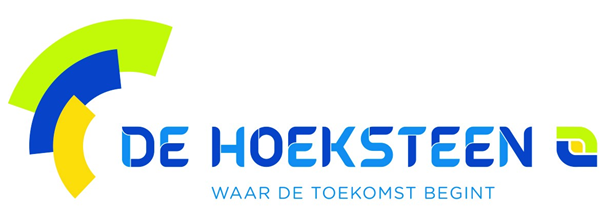 